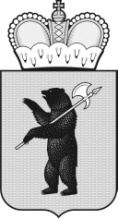 ПРИГОРОДНАЯ ТЕРРИТОРИАЛЬНАЯ ИЗБИРАТЕЛЬНАЯ КОМИССИЯ ГОРОДА ПЕРЕСЛАВЛЯ-ЗАЛЕССКОГОРЕШЕНИЕг. Переславль-Залесский                    О формировании участковых избирательных комиссий
                              избирательных участков  № 2401- № 2431        Рассмотрев предложения по кандидатурам для назначения в составы участковых избирательных комиссий, в соответствии со статьями 20, 22, 27 Федерального закона от 12 июня 2002 года № 67-ФЗ «Об основных гарантиях избирательных прав и права на участие в референдуме граждан Российской Федерации», Методические рекомендации о порядке формирования территориальных, окружных и участковых избирательных комиссий  утвержденными постановлением Центральной избирательной комиссии Российской Федерации от  15 марта   2023 года    № 111/863-8,  и  статьями   7, 8, и 11  Закона  Ярославской области  «О системе избирательных комиссий Ярославской области» № 60-з от 08.07.2016г.,  Пригородная территориальная избирательная комиссия города Переславля-Залесского РЕШИЛА:1.  Сформировать участковые избирательные комиссии избирательных участков № 2401- № 2431 со сроком полномочий пять лет (2023-2028 гг.),  назначив в их составы членами участковых избирательных комиссий с правом решающего голоса лиц согласно спискам (приложения № 1 - № 31).2.  Направить настоящее решение в Избирательную комиссию  Ярославской области.3.  Направить выписки из настоящего решения в соответствующие участковые избирательные комиссии.4. Опубликовать (обнародовать) настоящее решение в газете «Переславская Неделя»5. Разместить решение на официальном сайте Избирательной комиссии Ярославской области в информационно-телекоммуникационной сети «Интернет» на странице Пригородной территориальной избирательной комиссии города Переславля-Залесского.     6. Контроль за исполнением решения возложить на председателя  Пригородной территориальной избирательной комиссии города Переславля-Залесского  Н.А. Бровкину.Председатель территориальной избирательной комиссии                                                            Н.А. Бровкина Секретарь территориальнойизбирательной  комиссии                                                            О.А. ОрловаПриложение № 1 к решению Пригородной территориальной избирательной комиссии города Переславля-Залесскогоот  30.05.2023г.  № 42/185Список  членов участковой  избирательной комиссии с правом решающего голоса  избирательного участка № 2401                               количественный состав комиссии –  6 членовсрок полномочий пять лет (2023-2028 гг.)Приложение № 2к решению Пригородной территориальной избирательной комиссии города Переславля-Залесскогоот  30.05.2023г.  № 42/185Список  членов участковой  избирательной комиссии с правом решающего голоса  избирательного участка № 2402количественный состав комиссии –  6 членовсрок полномочий пять лет (2023-2028 гг.)Приложение № 3 к решению Пригородной территориальной избирательной комиссии города Переславля-Залесскогоот  30.05.2023г.  № 42/185Список  членов участковой  избирательной комиссии с правом решающего голоса  избирательного участка № 2403 количественный состав комиссии –  8 членовсрок полномочий пять лет (2023-2028 гг.)Приложение № 4 к решению Пригородной территориальной избирательной комиссии города Переславля-Залесскогоот  30.05.2023г.  № 42/185Список  членов участковой  избирательной комиссии с правом решающего голоса  избирательного участка № 2404 количественный состав комиссии –  7 членовсрок полномочий пять лет (2023-2028 гг.)Приложение № 5к решению Пригородной территориальной избирательной комиссии города Переславля-Залесскогоот  30.05.2023г.  № 42/185Список  членов участковой  избирательной комиссии с правом решающего голоса  избирательного участка № 2405 количественный состав комиссии – 7 членовсрок полномочий пять лет (2023-2028 гг.)Приложение № 6 к решению Пригородной территориальной избирательной комиссии города Переславля-Залесскогоот  30.05.2023г.  № 42/185Список  членов участковой  избирательной комиссии с правом решающего голоса  избирательного участка № 2406 количественный состав комиссии –  9 членовсрок полномочий пять лет (2023-2028 гг.)Приложение № 7 к решению Пригородной территориальной избирательной комиссии города Переславля-Залесскогоот  30.05.2023г.  № 42/185Список  членов участковой  избирательной комиссии с правом решающего голоса  избирательного участка № 2407 количественный состав комиссии –  6 членовсрок полномочий пять лет (2023-2028 гг.)Приложение № 8 к решению Пригородной территориальной избирательной комиссии города Переславля-Залесскогоот  30.05.2023г.  № 42/185Список  членов участковой  избирательной комиссии с правом решающего голоса  избирательного участка № 2408 количественный состав комиссии –  8 членовсрок полномочий пять лет (2023-2028 гг.)Приложение № 9к решению Пригородной территориальной избирательной комиссии города Переславля-Залесскогоот  30.05.2023г.  № 42/185Список  членов участковой  избирательной комиссии с правом решающего голоса  избирательного участка № 2409 количественный состав комиссии –  7 членовсрок полномочий пять лет (2023-2028 гг.)Приложение № 10 к решению Пригородной территориальной избирательной комиссии города Переславля-Залесскогоот  30.05.2023г.  № 42/185Список  членов участковой  избирательной комиссии с правом решающего голоса  избирательного участка № 2410 количественный состав комиссии –  9 членовсрок полномочий пять лет (2023-2028 гг.)Приложение № 11 к решению Пригородной территориальной избирательной комиссии города Переславля-Залесскогоот  30.05.2023г.  № 42/185Список  членов участковой  избирательной комиссии с правом решающего голоса  избирательного участка № 2411 количественный состав комиссии –  8 членовсрок полномочий пять лет (2023-2028 гг.)Приложение № 12к решению Пригородной территориальной избирательной комиссии города Переславля-Залесскогоот  30.05.2023г.  № 42/185Список  членов участковой  избирательной комиссии с правом решающего голоса  избирательного участка № 2412 количественный состав комиссии – 7 членовсрок полномочий пять лет (2023-2028 гг.)Приложение № 13к решению Пригородной территориальной избирательной комиссии города Переславля-Залесскогоот  30.05.2023г.  № 42/185Список  членов участковой  избирательной комиссии с правом решающего голоса  избирательного участка № 2413количественный состав комиссии –  7 членовсрок полномочий пять лет (2023-2028 гг.)Приложение № 14 к решению Пригородной территориальной избирательной комиссии города Переславля-Залесскогоот  30.05.2023г.  № 42/185Список  членов участковой  избирательной комиссии с правом решающего голоса  избирательного участка № 2414 количественный состав комиссии –  7 членовсрок полномочий пять лет (2023-2028 гг.)Приложение № 15к решению Пригородной территориальной избирательной комиссии города Переславля-Залесскогоот  30.05.2023г.  № 42/185Список  членов участковой  избирательной комиссии с правом решающего голоса  избирательного участка № 2415 количественный состав комиссии –  8 членовсрок полномочий пять лет (2023-2028 гг.)Приложение № 16 к решению Пригородной территориальной избирательной комиссии города Переславля-Залесскогоот  30.05.2023г.  № 42/185Список  членов участковой  избирательной комиссии с правом решающего голоса  избирательного участка № 2416 количественный состав комиссии – 8 членовсрок полномочий пять лет (2023-2028 гг.)Приложение № 17 к решению Пригородной территориальной избирательной комиссии города Переславля-Залесскогоот  30.05.2023г.  № 42/185Список  членов участковой  избирательной комиссии с правом решающего голоса  избирательного участка № 2417 количественный состав комиссии –  8 членовсрок полномочий пять лет (2023-2028 гг.)Приложение № 18 к решению Пригородной территориальной избирательной комиссии города Переславля-Залесскогоот  30.05.2023г.  № 42/185Список  членов участковой  избирательной комиссии с правом решающего голоса  избирательного участка № 2418 количественный состав комиссии – 5 членовсрок полномочий пять лет (2023-2028 гг.)Приложение № 19 к решению Пригородной территориальной избирательной комиссии города Переславля-Залесскогоот  30.05.2023г.  № 42/185Список  членов участковой  избирательной комиссии с правом решающего голоса  избирательного участка № 2419 количественный состав комиссии –  7 членовсрок полномочий пять лет (2023-2028 гг.)Приложение № 20 к решению Пригородной территориальной избирательной комиссии города Переславля-Залесскогоот  30.05.2023г.  № 42/185Список  членов участковой  избирательной комиссии с правом решающего голоса  избирательного участка № 2420 количественный состав комиссии –  9 членовсрок полномочий пять лет (2023-2028 гг.)Приложение № 21 к решению Пригородной территориальной избирательной комиссии города Переславля-Залесскогоот  30.05.2023г.  № 42/185Список  членов участковой  избирательной комиссии с правом решающего голоса  избирательного участка № 2421 количественный состав комиссии – 7 членовсрок полномочий пять лет (2023-2028 гг.)Приложение № 22к решению Пригородной территориальной избирательной комиссии города Переславля-Залесскогоот  30.05.2023г.  № 42/185Список  членов участковой  избирательной комиссии с правом решающего голоса  избирательного участка № 2422 количественный состав комиссии –  6 членовсрок полномочий пять лет (2023-2028 гг.)Приложение № 23к решению Пригородной территориальной избирательной комиссии города Переславля-Залесскогоот  30.05.2023г.  № 42/185Список  членов участковой  избирательной комиссии с правом решающего голоса  избирательного участка № 2423 количественный состав комиссии – 5 членовсрок полномочий пять лет (2023-2028 гг.)Приложение № 24к решению Пригородной территориальной избирательной комиссии города Переславля-Залесскогоот  30.05.2023г.  № 42/185Список  членов участковой  избирательной комиссии с правом решающего голоса  избирательного участка № 2424количественный состав комиссии –  9 членовсрок полномочий пять лет (2023-2028 гг.)Приложение № 25к решению Пригородной территориальной избирательной комиссии города Переславля-Залесскогоот  30.05.2023г.  № 42/185Список  членов участковой  избирательной комиссии с правом решающего голоса  избирательного участка № 2425 количественный состав комиссии –  7 членовсрок полномочий пять лет (2023-2025 гг.)Приложение № 26к решению Пригородной территориальной избирательной комиссии города Переславля-Залесскогоот  30.05.2023г.  № 42/185Список  членов участковой  избирательной комиссии с правом решающего голоса  избирательного участка № 2426количественный состав комиссии – 8 членовсрок полномочий пять лет (2023-2028 гг.)Приложение № 27к решению Пригородной территориальной избирательной комиссии города Переславля-Залесскогоот  30.05.2023г.  № 42/185Список  членов участковой  избирательной комиссии с правом решающего голоса  избирательного участка № 2427 количественный состав комиссии –  8 членовсрок полномочий пять лет (2023-2028 гг.)Приложение № 28к решению Пригородной территориальной избирательной комиссии города Переславля-Залесскогоот  30.05.2023г.  № 42/185Список  членов участковой  избирательной комиссии с правом решающего голоса  избирательного участка № 2428 количественный состав комиссии – 6 членовсрок полномочий пять лет (2023-2028 гг.)Приложение №29 к решению Пригородной территориальной избирательной комиссии города Переславля-Залесскогоот  30.05.2023г.  № 42/185Список  членов участковой  избирательной комиссии с правом решающего голоса  избирательного участка № 2429количественный состав комиссии –  8 членовсрок полномочий пять лет (2023-2028 гг.)Приложение № 30к решению Пригородной территориальной избирательной комиссии города Переславля-Залесскогоот  30.05.2023г.  № 42/185Список  членов участковой  избирательной комиссии с правом решающего голоса  избирательного участка № 2430 количественный состав комиссии –  8 членовсрок полномочий пять лет (2023-2028 гг.)Приложение № 31 к решению Пригородной территориальной избирательной комиссии города Переславля-Залесскогоот  30.05.2023г.  № 42/185Список  членов участковой  избирательной комиссии с правом решающего голоса  избирательного участка № 2431 количественный состав комиссии –  6 членовсрок полномочий пять лет (2023-2028 гг.)30.05.2023№ 42/185   № п/пФамилия, имя, отчество члена участковой избирательной комиссии 
с правом решающего голосаСубъект предложения кандидатуры в состав избирательной комиссии1231Валуев Алексей ВладимировичПереславское районное отделение политической партии КПРФ2  Кирзина Наталья ВячеславовнаМестное отделение Политической партии "СПРАВЕДЛИВАЯ РОССИЯ - ПАТРИОТЫ - ЗА ПРАВДУ" в городском округе город Переславль-Залесский Ярославской области3Кочетова Лариса ЛеонидовнаМестное отделение города Переславль-Залесский Всероссийской политической партии "ЕДИНАЯ РОССИЯ"4Лаврентьева Ирина ЛеонидовнаЯрославское региональное отделение Политической партии ЛДПР - Либерально-демократической партии России5Топунова Ирина Николаевнасобрание избирателей по месту жительства6Топунова Екатерина Евгеньевнасобрание избирателей по месту жительства№ п/пФамилия, имя, отчество члена участковой избирательной комиссии 
с правом решающего голосаСубъект предложения кандидатуры в состав избирательной комиссии1231Багрова Татьяна ВасильевнаМестное отделение Политической партии "СПРАВЕДЛИВАЯ РОССИЯ - ПАТРИОТЫ - ЗА ПРАВДУ" в городском округе город Переславль-Залесский Ярославской области2Гаврилова Галина ИвановнаМестное отделение города Переславль-Залесский Всероссийской политической партии "ЕДИНАЯ РОССИЯ"3Геращенко Светлана Вячеславовнасобрание избирателей по месту жительства4Ивахненко Светлана ВалентиновнаПереславское районное отделение политической партии КПРФ5Кучерихина Альбина Валентиновнасобрание избирателей по месту жительства6Полетаев Владимир ДмитриевичЯрославское региональное отделение Политической партии ЛДПР - Либерально-демократической партии России№ п/пФамилия, имя, отчество члена участковой избирательной комиссии 
с правом решающего голосаСубъект предложения кандидатуры в состав избирательной комиссии1231Евдокимов Алексей Анатольевичсобрание избирателей по месту жительства2Евдокимова Екатерина ЭдуардовнаМестное отделение Политической партии "СПРАВЕДЛИВАЯ РОССИЯ - ПАТРИОТЫ - ЗА ПРАВДУ" в городском округе город Переславль-Залесский Ярославской области3Лобанова Анна СергеевнаСобрание избирателей по месту работы4Пантелеев Александр АнатольевичПереславское районное отделение политической партии КПРФ5Ратушная Любовь Алексеевнасобрание избирателей по месту жительства6Садкова Елена ВячеславовнаМестное отделение города Переславль-Залесский Всероссийской политической партии "ЕДИНАЯ РОССИЯ"7Садкова Олеся АлександровнаЯрославское региональное отделение Политической партии ЛДПР - Либерально-демократической партии России8Слепов Владимир Павловичсобрание избирателей по месту жительства№ п/пФамилия, имя, отчество члена участковой избирательной комиссии 
с правом решающего голосаСубъект предложения кандидатуры в состав избирательной комиссии1231Дойников Сергей АнатольевичПереславское районное отделение политической партии КПРФ2Майорова Татьяна Николаевнасобрание избирателей по месту жительства3Наумова Ольга Витальевнасобрание избирателей по месту работы4Орешникова Маргарита Геннадьевнасобрание избирателей по месту жительства5Федина Наталья СтаниславовнаЯрославское региональное отделение Политической партии ЛДПР - Либерально-демократической партии России6Цветкова Надежда НиколаевнаМестное отделение города Переславль-Залесский Всероссийской политической партии "ЕДИНАЯ РОССИЯ"7Шарова Анастасия АрутюновнаМестное отделение Политической партии "СПРАВЕДЛИВАЯ РОССИЯ - ПАТРИОТЫ - ЗА ПРАВДУ" в городском округе город Переславль-Залесский Ярославской области№ п/пФамилия, имя, отчество члена участковой избирательной комиссии 
с правом решающего голосаСубъект предложения кандидатуры в состав избирательной комиссии1231Евдокимова Светлана Николаевнасобрание избирателей по месту жительства2Еремина Ирина АлексеевнаЯрославское региональное отделение Политической партии ЛДПР - Либерально-демократической партии России3 Сомова Татьяна Николаевнасобрание избирателей по месту жительства4Сысоева Екатерина ПетровнаПереславское районное отделение политической партии КПРФ5Павлова Галина Васильевнасобрание избирателей по месту жительства6Шайдорова Анна Игоревнасобрание избирателей по месту жительства7Шайдорова Ирина ИгоревнаМестное отделение города Переславль-Залесский Всероссийской политической партии "ЕДИНАЯ РОССИЯ"№ п/пФамилия, имя, отчество члена участковой избирательной комиссии 
с правом решающего голосаСубъект предложения кандидатуры в состав избирательной комиссии1231Горелова Наталья Александровнасобрание избирателей по месту жительства2Кирзина Анастасия Вячеславовнасобрание избирателей по месту жительства3Константинов Игорь Николаевичсобрание избирателей по месту жительства4Лаврентьева Ольга Николаевнасобрание избирателей по месту жительства5Никанорова Анна ВладимировнаЯрославское региональное отделение Политической партии ЛДПР - Либерально-демократической партии России6Рамазанова Татьяна АлександровнаМестное отделение города Переславль-Залесский Всероссийской политической партии "ЕДИНАЯ РОССИЯ"7Терентьева Светлана ВикторовнаМестное отделение Политической партии "СПРАВЕДЛИВАЯ РОССИЯ - ПАТРИОТЫ - ЗА ПРАВДУ" в городском округе город Переславль-Залесский Ярославской области8Тимофеев Павел ВикторовичПереславское районное отделение политической партии КПРФ9Черных Татьяна Владимировнасобрание избирателей по месту жительства№ п/пФамилия, имя, отчество члена участковой избирательной комиссии 
с правом решающего голосаСубъект предложения кандидатуры в состав избирательной комиссии1231Гришанова Валентина Владимировнасобрание избирателей по месту жительства2Иванчукова Александра АнатольевнаЯрославское региональное отделение Политической партии ЛДПР - Либерально-демократической партии России3Кусина Марина ВикторовнаМестное отделение города Переславль-Залесский Всероссийской политической партии "ЕДИНАЯ РОССИЯ"4Малышева Валентина Александровнасобрание избирателей по месту жительства5Тихонова Надежда НиколаевнаМестное отделение Политической партии "СПРАВЕДЛИВАЯ РОССИЯ - ПАТРИОТЫ - ЗА ПРАВДУ" в городском округе город Переславль-Залесский Ярославской области6Яровицына Надежда НиколаевнаПереславское районное отделение политической партии КПРФ№ п/пФамилия, имя, отчество члена участковой избирательной комиссии 
с правом решающего голосаСубъект предложения кандидатуры в состав избирательной комиссии1231Балуева Елена Владимировнасобрание избирателей по месту работы2Бобкова Нина Григорьевнасобрание избирателей по месту жительства3Гурова Людмила Геннадьевнасобрание избирателей по месту работы4Иванова Елена ВладимировнаЯрославское региональное отделение Политической партии ЛДПР - Либерально-демократической партии России5Ляхова Елена Александровнасобрание избирателей по месту работы6Нагорная Любовь СергеевнаМестное отделение Политической партии "СПРАВЕДЛИВАЯ РОССИЯ - ПАТРИОТЫ - ЗА ПРАВДУ" в городском округе город Переславль-Залесский Ярославской области7Родина Елена НиколаевнаПереславское районное отделение политической партии КПРФ8Шуба Светлана ДмитриевнаМестное отделение города Переславль-Залесский Всероссийской политической партии "ЕДИНАЯ РОССИЯ"№ п/пФамилия, имя, отчество члена участковой избирательной комиссии 
с правом решающего голосаСубъект предложения кандидатуры в состав избирательной комиссии1231Александрова Галина СергеевнаМестное отделение города Переславль-Залесский Всероссийской политической партии "ЕДИНАЯ РОССИЯ"2Гусаров Роман НиколаевичПереславское районное отделение политической партии КПРФ3Кручин Николай Викторовичсобрание избирателей по месту работы4Миронова Светлана Викторовнасобрание избирателей по месту жительства5Миронова Юлия Андреевнасобрание избирателей по месту жительства6Никулина Александра Васильевнасобрание избирателей по месту жительства7Юдаков Петр АнатольевичЯрославское региональное отделение Политической партии ЛДПР - Либерально-демократической партии России№ п/пФамилия, имя, отчество члена участковой избирательной комиссии 
с правом решающего голосаСубъект предложения кандидатуры в состав избирательной комиссии1231Волкова Алла Михайловнасобрание избирателей по месту жительства2Заворуева Елена Владимировнасобрание избирателей по месту жительства3Изотова Наталья Васильевнасобрание избирателей по месту работы4Козлова Любовь НиколаевнаМестное отделение города Переславль-Залесский Всероссийской политической партии "ЕДИНАЯ РОССИЯ"5Мамьянов Олег Александровичсобрание избирателей по месту работы6Титов Максим Олеговичсобрание избирателей по месту жительства7Титова Елена НиколаевнаПереславское районное отделение политической партии КПРФ8Федорова Людмила СергеевнаЯрославское региональное отделение Политической партии ЛДПР - Либерально-демократической партии России9Хохлова Любовь ВикторовнаМестное отделение Политической партии "СПРАВЕДЛИВАЯ РОССИЯ - ПАТРИОТЫ - ЗА ПРАВДУ" в городском округе город Переславль-Залесский Ярославской области	№ п/пФамилия, имя, отчество члена участковой избирательной комиссии 
с правом решающего голосаСубъект предложения кандидатуры в состав избирательной комиссии1231Бармина Наталья Михайловнасобрание избирателей по месту работы2Богданова Светлана ЮрьевнаМестное отделение Политической партии "СПРАВЕДЛИВАЯ РОССИЯ - ПАТРИОТЫ - ЗА ПРАВДУ" в городском округе город Переславль-Залесский Ярославской области3Гнедин Василий НиколаевичПереславское районное отделение политической партии КПРФ4Ерохина Нина Александровнасобрание избирателей по месту работы5Ерохина Татьяна БорисовнаМестное отделение города Переславль-Залесский Всероссийской политической партии "ЕДИНАЯ РОССИЯ"5Лапутина Галина Александровнасобрание избирателей по месту жительства7Потапов Юрий ГеоргиевичЯрославское региональное отделение Политической партии ЛДПР - Либерально-демократической партии России8Сизикова Татьяна Евгеньевнасобрание избирателей по месту жительства№ п/пФамилия, имя, отчество члена участковой избирательной комиссии 
с правом решающего голосаСубъект предложения кандидатуры в состав избирательной комиссии1231Бутякова Наталья НиколаевнаЯрославское региональное отделение Политической партии ЛДПР - Либерально-демократической партии России2Вырезнова Евгения ЮрьевнаПереславское районное отделение КПРФ3Кушнир Екатерина Николаевнасобрание избирателей по месту работы4Лапутин Роман АлександровичМестное отделение города Переславль-Залесский Всероссийской политической партии "ЕДИНАЯ РОССИЯ"5Лапутина Яна Владимировнасобрание избирателей по месту жительства6Сизиков Эдуард Александровичсобрание избирателей по месту жительства7Терехина Тамара ИвановнаМестное отделение Политической партии "СПРАВЕДЛИВАЯ РОССИЯ - ПАТРИОТЫ - ЗА ПРАВДУ" в городском округе город Переславль-Залесский Ярославской области№ п/пФамилия, имя, отчество члена участковой избирательной комиссии 
с правом решающего голосаСубъект предложения кандидатуры в состав избирательной комиссии1231Гаганов Александр Михайловичсобрание избирателей по месту жительства2Долманова Светлана БорисовнаМестное отделение Политической партии "СПРАВЕДЛИВАЯ РОССИЯ - ПАТРИОТЫ - ЗА ПРАВДУ" в городском округе город Переславль-Залесский Ярославской области3Куликова Любовь Николаевнасобрание избирателей по месту жительства4Саватеева Елена ВикторовнаЯрославское региональное отделение Политической партии ЛДПР - Либерально-демократической партии России5Сидорова Анна Дмитриевнасобрание избирателей по месту жительства6Степанова Галина НиколаевнаМестное отделение города Переславль-Залесский Всероссийской политической партии "ЕДИНАЯ РОССИЯ"7Шулаева Ирина ВикторовнаПереславское районное отделение политической партии КПРФ№ п/пФамилия, имя, отчество члена участковой избирательной комиссии 
с правом решающего голосаСубъект предложения кандидатуры в состав избирательной комиссии1231Емельянов Евгений АлексеевичПереславское районное отделение политической партии КПРФ2Миронова Тамара ЮрьевнаМестное отделение Политической партии "СПРАВЕДЛИВАЯ РОССИЯ - ПАТРИОТЫ - ЗА ПРАВДУ" в городском округе город Переславль-Залесский Ярославской области3Мокошев Игорь Николаевичсобрание избирателей по месту жительства4Мокошева Зинаида Валентиновнасобрание избирателей по месту жительства5Федорина Елена ВикторовнаЯрославское региональное отделение Политической партии ЛДПР - Либерально-демократической партии России6Чемоданов Игорь БорисовичМестное отделение города Переславль-Залесский Всероссийской политической партии "ЕДИНАЯ РОССИЯ"7Чемоданова Ольга Евгеньевнасобрание избирателей по месту жительства№ п/пФамилия, имя, отчество члена участковой избирательной комиссии 
с правом решающего голосаСубъект предложения кандидатуры в состав избирательной комиссии1231Ананьева Марина Викторовнасобрание избирателей по месту жительства2Беляева Елена Николаевнасобрание избирателей по месту жительства3Воронова Валентина Алексеевнасобрание избирателей по месту работы4Егорова Ирина ВладимировнаМестное отделение Политической партии "СПРАВЕДЛИВАЯ РОССИЯ - ПАТРИОТЫ - ЗА ПРАВДУ" в городском округе город Переславль-Залесский Ярославской области5Живописцева Ольга НиколаевнаПервомайское районное отделение КПРФ6Кузнецов Сергей СергеевичЯрославское региональное отделение Политической партии ЛДПР - Либерально-демократической партии России7Кузнецова Нина ВладимировнаМестное отделение города Переславль-Залесский Всероссийской политической партии "ЕДИНАЯ РОССИЯ"8Тювина Любовь Викторовнасобрание избирателей по месту работы№ п/пФамилия, имя, отчество члена участковой избирательной комиссии 
с правом решающего голосаСубъект предложения кандидатуры в состав избирательной комиссии1231Андреева Алевтина ВасильевнаПереславское районное отделение политической партии КПРФ2Варигина Марина Николаевна Местное отделение города Переславль-Залесский Всероссийской политической партии "ЕДИНАЯ РОССИЯ"3Зимина Елена Евгеньевна Местное отделение Политической партии "СПРАВЕДЛИВАЯ РОССИЯ - ПАТРИОТЫ - ЗА ПРАВДУ" в городском округе город Переславль-Залесский Ярославской области4Леонтьева Елена Николаевнасобрание избирателей по месту жительства5Наседкина Элина Сергеевнасобрание избирателей по месту жительства6Понизовкина Наталья Юрьевнасобрание избирателей по месту жительства7Чевидаева Валентина АлександровнаЯрославское региональное отделение Политической партии ЛДПР - Либерально-демократической партии России8Яковлева Евгения Валентиновнасобрание избирателей по месту жительства№ п/пФамилия, имя, отчество члена участковой избирательной комиссии 
с правом решающего голосаСубъект предложения кандидатуры в состав избирательной комиссии1231Варигин Андрей Адольфовичсобрание избирателей по месту жительства2Дикарева Галина ВладимировнаМестное отделение Политической партии "СПРАВЕДЛИВАЯ РОССИЯ - ПАТРИОТЫ - ЗА ПРАВДУ" в городском округе город Переславль-Залесский Ярославской области3Курганов Михаил ВячеславовичПереславское районное отделение политической партии КПРФ4Логашина Елена Евгеньевнасобрание избирателей по месту жительства5Максимова Наталья Владимировнасобрание избирателей по месту жительства6Понизовкин Роман ЕвгеньевичМестное отделение города Переславль-Залесский Всероссийской политической партии "ЕДИНАЯ РОССИЯ"7Прусова Галина НиколаевнаЯрославское региональное отделение Политической партии ЛДПР - Либерально-демократической партии России8Семенова Татьяна Викторовнасобрание избирателей по месту работы№ п/пФамилия, имя, отчество члена участковой избирательной комиссии 
с правом решающего голосаСубъект предложения кандидатуры в состав избирательной комиссии1231Борисова Мария АлександровнаЯрославское региональное отделение Политической партии ЛДПР - Либерально-демократической партии России2Ганина Надежда Яковлевна Местное отделение города Переславль-Залесский Всероссийской политической партии "ЕДИНАЯ РОССИЯ"3  Корякова Надежда Валентиновнасобрание избирателей по месту жительства4Куликова Марина ВалентиновнаМестное отделение Политической партии "СПРАВЕДЛИВАЯ РОССИЯ - ПАТРИОТЫ - ЗА ПРАВДУ" в городском округе город Переславль-Залесский Ярославской области5Куприянова Елена ВикторовнаПереславское районное отделение политической партии КПРФ№ п/пФамилия, имя, отчество члена участковой избирательной комиссии 
с правом решающего голосаСубъект предложения кандидатуры в состав избирательной комиссии1231Крайнова Анастасия Юрьевнасобрание избирателей по месту жительства2Кучин Надежда ВасильевнаПереславское районное отделение политической партии КПРФ3Полеводова Надежда ВасильевнаЯрославское региональное отделение Политической партии ЛДПР - Либерально-демократической партии России4Савина Антонина ВикторовнаМестное отделение Политической партии "СПРАВЕДЛИВАЯ РОССИЯ - ПАТРИОТЫ - ЗА ПРАВДУ" в городском округе город Переславль-Залесский Ярославской области5Соловьева Ольга Николаевнасобрание избирателей по месту работы6Сухова Наталья Валерьевнасобрание избирателей по месту работы7Трубицына Элла ВячеславовнаМестное отделение города Переславль-Залесский Всероссийской политической партии "ЕДИНАЯ РОССИЯ»№ п/пФамилия, имя, отчество члена участковой избирательной комиссии 
с правом решающего голосаСубъект предложения кандидатуры в состав избирательной комиссии1231Епифанова Ирина Дмитриевнасобрание избирателей по месту жительства2Епифанова Наталья Михайловнасобрание избирателей по месту работы3Гаврилова Елена Викторовнасобрание избирателей по месту жительства4Ильина Галина АлексеевнаЯрославское региональное отделение Политической партии ЛДПР - Либерально-демократической партии России\5Комарова Татьяна ЛьвовнаПереславское районное отделение политической партии КПРФ6Кутейникова Татьяна АлексеевнаМестное отделение Политической партии "СПРАВЕДЛИВАЯ РОССИЯ - ПАТРИОТЫ - ЗА ПРАВДУ" в городском округе город Переславль-Залесский Ярославской области7Пех Наталья Николаевнасобрание избирателей по месту работы8Щипцова Мария ВалерьевнаМестное отделение города Переславль-Залесский Всероссийской политической партии "ЕДИНАЯ РОССИЯ»9Юткина Елена Сергеевнасобрание избирателей по месту работы№ п/пФамилия, имя, отчество члена участковой избирательной комиссии 
с правом решающего голосаСубъект предложения кандидатуры в состав избирательной комиссии1231Беляева Нина ВасильевнаМестное отделение города Переславль-Залесский Всероссийской политической партии "ЕДИНАЯ РОССИЯ»2Борисова Ольга АлександровнаМестное отделение Политической партии "СПРАВЕДЛИВАЯ РОССИЯ - ПАТРИОТЫ - ЗА ПРАВДУ" в городском округе город Переславль-Залесский Ярославской области3Зайцева Вера АндреевнаПереславское районное отделение политической партии КПРФ4Нитка Наталия Георгиевнасобрание избирателей по месту жительства5Опекунова Лидия Сергеевнасобрание избирателей по месту работы6Принцева Ирина ГригорьевнаЯрославское региональное отделение Политической партии ЛДПР - Либерально-демократической партии России7Филимонова Наталья Вадимовнасобрание избирателей по месту жительства№ п/пФамилия, имя, отчество члена участковой избирательной комиссии 
с правом решающего голосаСубъект предложения кандидатуры в состав избирательной комиссии1231Докторова Анастасия АндреевнаЯрославское региональное отделение Политической партии ЛДПР - Либерально-демократической партии России2Кисишвили Ирина ИвановнаПереславское районное отделение политической партии КПРФ3Майоров Николай АлексеевичМестное отделение города Переславль-Залесский Всероссийской политической партии "ЕДИНАЯ РОССИЯ»4Майорова Елена Владимировнасобрание избирателей по месту жительства5Мишенин Александр ВладимировичМестное отделение Политической партии "СПРАВЕДЛИВАЯ РОССИЯ - ПАТРИОТЫ - ЗА ПРАВДУ" в городском округе город Переславль-Залесский Ярославской области6Мишенина Ольга Борисовнасобрание избирателей по месту жительства№ п/пФамилия, имя, отчество члена участковой избирательной комиссии 
с правом решающего голосаСубъект предложения кандидатуры в состав избирательной комиссии1231Абдуллаева Эльмира Махмутовнасобрание избирателей по месту жительства2Балашов Николай ВячеславовичЯрославское региональное отделение Политической партии ЛДПР - Либерально-демократической партии России 3Верина Ирина Васильевнасобрание избирателе по месту жительства4Гладкова Таисия АлексеевнаМестное отделение города Переславль-Залесский Всероссийской политической партии "ЕДИНАЯ РОССИЯ»5Погребнова Светлана ПавловнаПереславское районное отделение политической партии КПРФ№ п/пФамилия, имя, отчество члена участковой избирательной комиссии 
с правом решающего голосаСубъект предложения кандидатуры в состав избирательной комиссии1231Баскакова Наталия ВладимировнаМестное отделение города Переславль-Залесский Всероссийской политической партии "ЕДИНАЯ РОССИЯ»2Жукова Нина Дмитриевнасобрание избирателей по месту жительства3Кулагина Татьяна АлексеевнаЯрославское региональное отделение Политической партии ЛДПР - Либерально-демократической партии России4Лещева Галина Николаевнасобрание избирателей по месту жительства5Муравьева Елена Станиславовнасобрание избирателей по месту жительства6Муравьева Нина Сергеевнасобрание избирателей по месту жительства7Смолькина Евгения ВениаминовнаМестное отделение Политической партии "СПРАВЕДЛИВАЯ РОССИЯ - ПАТРИОТЫ - ЗА ПРАВДУ" в городском округе город Переславль-Залесский Ярославской области8Турбина Олеся ВалерьевнаПереславское районное отделение политической партии КПРФ9Хазова Наталья Игоревнасобрание избирателей по месту жительства№ п/пФамилия, имя, отчество члена участковой избирательной комиссии 
с правом решающего голосаСубъект предложения кандидатуры в состав избирательной комиссии1231Афанасьев Сергей ВикторовичЯрославское региональное отделение Политической партии ЛДПР - Либерально-демократической партии России2Афанасьева Марина НиколаевнаМестное отделение Политической партии "СПРАВЕДЛИВАЯ РОССИЯ - ПАТРИОТЫ - ЗА ПРАВДУ" в городском округе город Переславль-Залесский Ярославской области3Гусев Сергей ИвановичПереславское районное отделение политической партии КПРФ4Гусева Татьяна БорисовнаМестное отделение города Переславль-Залесский Всероссийской политической партии "ЕДИНАЯ РОССИЯ»5Михайлова Татьяна Борисовнасобрание избирателей по месту жительства6Суслов Александр Николаевичсобрание избирателей по месту жительства7Суслова Светлана Юрьевнасобрание избирателей по месту работы№ п/пФамилия, имя, отчество члена участковой избирательной комиссии 
с правом решающего голосаСубъект предложения кандидатуры в состав избирательной комиссии1231Зайцева Елена Михайловнасобрание избирателей по месту работы2Куксаус Алина Сергеевнасобрание избирателей по месту жительства3Кельтусильд Елена Александровнасобрание избирателей по месту жительства4Митрофанов Александр Валерьевичсобрание избирателей по месту работы5Митрофанов Сергей ВалерьевичПереславское районное отделение КПРФ6Митрофанова Жанна Александровнасобрание избирателей по месту жительства7Митрофанова Ирина ВячеславовнаМестное отделение города Переславль-Залесский Всероссийской политической партии "ЕДИНАЯ РОССИЯ»8Челышева Маргарита ЮрьевнаЯрославское региональное отделение Политической партии ЛДПР - Либерально-демократической партии России№ п/пФамилия, имя, отчество члена участковой избирательной комиссии 
с правом решающего голосаСубъект предложения кандидатуры в состав избирательной комиссии1231Иващенко Элла АниновнаМестное отделение города Переславль-Залесский Всероссийской политической партии "ЕДИНАЯ РОССИЯ»2Григорян Эрмине АгасуПереславское районное отделение КПРФ3Зимина Людмила Егоровнасобрание избирателей по месту жительства5Пеняк Марина БорисовнаЯрославское региональное отделение Политической партии ЛДПР - Либерально-демократической партии РоссииСекачева Галина ЮрьевнаМестное отделение Политической партии "СПРАВЕДЛИВАЯ РОССИЯ - ПАТРИОТЫ - ЗА ПРАВДУ" в городском округе город Переславль-Залесский Ярославской области6Смирнова Ирина Владимировнасобрание избирателей по месту работы7Спасская Ирина Николаевнасобрание избирателей по месту работы8Тихонов Владимир Васильевичсобрание избирателей по месту жительства№ п/пФамилия, имя, отчество члена участковой избирательной комиссии 
с правом решающего голосаСубъект предложения кандидатуры в состав избирательной комиссии1231Великанова  Наталья ВладимировнаЯрославское региональное отделение Политической партии ЛДПР - Либерально-демократической партии России2Григорян Армине АгасуПереславское районное отделение КПРФ3Кислова Светлана Николаевнасобрание избирателей по месту  жительства  4Меньшикова Елена Николаевнасобрание избирателей по месту  жительства5Шпилев Валерий СергеевичМестное отделение Политической партии "СПРАВЕДЛИВАЯ РОССИЯ - ПАТРИОТЫ - ЗА ПРАВДУ" в городском округе город Переславль-Залесский Ярославской области6Шпилева Елена ВалерьевнаМестное отделение города Переславль-Залесский Всероссийской политической партии "ЕДИНАЯ РОССИЯ»№ п/пФамилия, имя, отчество члена участковой избирательной комиссии 
с правом решающего голосаСубъект предложения кандидатуры в состав избирательной комиссии1231Ашурова Елена Анатольевнасобрание избирателей по месту работы2Алексенко Ирина ИвановнаЯрославское региональное отделение Политической партии ЛДПР - Либерально-демократической партии России3Кондратьева Надежда ЮрьевнаМестное отделение Политической партии "СПРАВЕДЛИВАЯ РОССИЯ - ПАТРИОТЫ - ЗА ПРАВДУ" в городском округе город Переславль-Залесский Ярославской области4Косачева Елена АнатольевнаМестное отделение города Переславль-Залесский Всероссийской политической партии "ЕДИНАЯ РОССИЯ»5Лагутин Николай Александровичсобрание избирателей по месту жительства6Молодкин Сергей ГеннадьевичПереславское районное отделение КПРФ7Орехова Ирина Александровнасобрание избирателей по месту жительства8Сухинин Александр Анатольевичсобрание избирателей по месту жительства№ п/пФамилия, имя, отчество члена участковой избирательной комиссии 
с правом решающего голосаСубъект предложения кандидатуры в состав избирательной комиссии1231Гаврилов Алексей Алексеевичсобрание избирателей по месту жительства2Евдокимов Сергей Валентиновичсобрание избирателей по месту жительства3Евдокимова Нина Дмитриевнасобрание избирателей по месту жительства4Иванов Сергей АлексеевичМестное отделение города Переславль-Залесский Всероссийской политической партии "ЕДИНАЯ РОССИЯ»5Иванова Татьяна Викторовнасобрание избирателей по месту жительства6Лавренова Татьяна ЮрьевнаМестное отделение Политической партии "СПРАВЕДЛИВАЯ РОССИЯ - ПАТРИОТЫ - ЗА ПРАВДУ" в городском округе город Переславль-Залесский Ярославской области7Лагутина Галина НиколаевнаПереславское районное отделение КПРФ8Комарова Любовь ИльиничнаЯрославское региональное отделение Политической партии ЛДПР - Либерально-демократической партии России№ п/пФамилия, имя, отчество члена участковой избирательной комиссии 
с правом решающего голосаСубъект предложения кандидатуры в состав избирательной комиссии1231Акимова Татьяна ВладимировнаМестное отделение Политической партии "СПРАВЕДЛИВАЯ РОССИЯ - ПАТРИОТЫ - ЗА ПРАВДУ" в городском округе город Переславль-Залесский Ярославской области2Белецкая Ольга ВикторовнаМестное отделение города Переславль-Залесский Всероссийской политической партии "ЕДИНАЯ РОССИЯ»3Дмитриева Наталия РомановнаЯрославское региональное отделение Политической партии ЛДПР - Либерально-демократической партии России4Кучарихина Любовь Владимировнасобрание избирателей по месту жительства5Федорова Светлана НиколаевнаПереславское районное отделение КПРФ6Шестель Юлия Владимировнасобрание избирателей по месту жительства